 GOBIERNO REGIONAL DE MAGALLANES Y ANTÁRTICA CHILENA GOBIERNO REGIONAL DE MAGALLANES Y ANTÁRTICA CHILENA GOBIERNO REGIONAL DE MAGALLANES Y ANTÁRTICA CHILENA GOBIERNO REGIONAL DE MAGALLANES Y ANTÁRTICA CHILENA GOBIERNO REGIONAL DE MAGALLANES Y ANTÁRTICA CHILENAFONDO DE INNOVACIÓN PARA LA COMPETITIVIDAD 2017FONDO DE INNOVACIÓN PARA LA COMPETITIVIDAD 2017FONDO DE INNOVACIÓN PARA LA COMPETITIVIDAD 2017FONDO DE INNOVACIÓN PARA LA COMPETITIVIDAD 2017FONDO DE INNOVACIÓN PARA LA COMPETITIVIDAD 2017ANEXO ADMINISTRATIVO Nº 1ANEXO ADMINISTRATIVO Nº 1ANEXO ADMINISTRATIVO Nº 1ANEXO ADMINISTRATIVO Nº 1ANEXO ADMINISTRATIVO Nº 1ANTECEDENTES GENERALES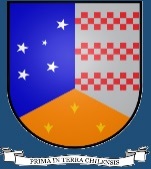 ANTECEDENTES GENERALESANTECEDENTES GENERALESANTECEDENTES GENERALESANTECEDENTES GENERALES (para todos los postulantes) (para todos los postulantes) (para todos los postulantes) (para todos los postulantes) (para todos los postulantes)RESUMEN DEL PROYECTORESUMEN DEL PROYECTORESUMEN DEL PROYECTORESUMEN DEL PROYECTORESUMEN DEL PROYECTONOMBRE DEL PROYECTOMONTO DEL PROYECTODURACIÓN DEL PROYECTOINSTITUCIONALIDAD2.1  INSTITUCIÓNRazón Social del Centro o Persona Jurídica de la que depende: Razón Social del Centro o Persona Jurídica de la que depende: Razón Social del Centro o Persona Jurídica de la que depende: Razón Social del Centro o Persona Jurídica de la que depende: Razón Social del Centro o Persona Jurídica de la que depende: Nombre de Fantasía (si aplica): Nombre de Fantasía (si aplica): Nombre de Fantasía (si aplica): Nombre de Fantasía (si aplica): Nombre de Fantasía (si aplica): RUT:Teléfono:TIPO DE INSTITUCION: 1. UNIVERSIDAD ESTATAL RECONOCIDA POR EL ESTADO                                                                                       2. CENTROS ACREDITADOS POR CORFO                                                                                                                       3. CENTROS ACREDITADOS POR MINISTERIO DE ECONOMIA, FOMENTO Y TURISMO1. UNIVERSIDAD ESTATAL RECONOCIDA POR EL ESTADO                                                                                       2. CENTROS ACREDITADOS POR CORFO                                                                                                                       3. CENTROS ACREDITADOS POR MINISTERIO DE ECONOMIA, FOMENTO Y TURISMO2.2 RESPONSABLE DEL PROYECTO2.2 RESPONSABLE DEL PROYECTO2.2 RESPONSABLE DEL PROYECTONombre: Nombre: Nombre: Nombre: Nombre: RUT:Dirección:Región: Ciudad:Teléfono FijoTeléfono móvilE-mail:Firma:GOBIERNO REGIONAL DE MAGALLANES Y ANTÁRTICA CHILENAGOBIERNO REGIONAL DE MAGALLANES Y ANTÁRTICA CHILENAFONDO DE INNOVACIÓN PARA LA COMPETITIVIDAD 2017FONDO DE INNOVACIÓN PARA LA COMPETITIVIDAD 2017ANEXO ADMINISTRATIVO Nº 2ANEXO ADMINISTRATIVO Nº 2ANEXO ADMINISTRATIVO Nº 2ANEXO ADMINISTRATIVO Nº 2DECLARACIÓN DE ACEPTACIÓN DE LAS CONDICIONES Y VERACIDAD DE LA INFORMACIÓNDECLARACIÓN DE ACEPTACIÓN DE LAS CONDICIONES Y VERACIDAD DE LA INFORMACIÓNNombre Institución:Nº RUT Institución:Domicilio Institución:Ciudad Declara: Declara: Conocer y aceptar el contenido íntegro del presente instructivo del fondo deporte y rehabilitación de drogas, así como  todos los antecedentes presentados constituyen documentación e información fidedigna.Conocer y aceptar el contenido íntegro del presente instructivo del fondo deporte y rehabilitación de drogas, así como  todos los antecedentes presentados constituyen documentación e información fidedigna.Nombre del Representante LegalRutFirma GOBIERNO REGIONAL DE MAGALLANES Y ANTÁRTICA CHILENA GOBIERNO REGIONAL DE MAGALLANES Y ANTÁRTICA CHILENA GOBIERNO REGIONAL DE MAGALLANES Y ANTÁRTICA CHILENAFONDO DE INNOVACIÓN PARA LA COMPETITIVIDAD 2017FONDO DE INNOVACIÓN PARA LA COMPETITIVIDAD 2017FONDO DE INNOVACIÓN PARA LA COMPETITIVIDAD 2017ANEXO ADMINISTRATIVO Nº 3ANEXO ADMINISTRATIVO Nº 3ANEXO ADMINISTRATIVO Nº 3ANEXO ADMINISTRATIVO Nº 3ANEXO ADMINISTRATIVO Nº 3ANEXO ADMINISTRATIVO Nº 3APORTE PROPIO   APORTE PROPIO   APORTE PROPIO   Para la correcta ejecución del proyecto denominado: Para la correcta ejecución del proyecto denominado: Para la correcta ejecución del proyecto denominado: La institución individualizada:La institución individualizada:La institución individualizada:La institución individualizada:La institución individualizada:La institución individualizada:Nombre Entidad Postulante Nº RUT entidad postulanteDomicilio entidad postulanteCiudad Se compromete a realizar los siguientes Aportes Propios institucionalesSe compromete a realizar los siguientes Aportes Propios institucionalesSe compromete a realizar los siguientes Aportes Propios institucionalesCantidad (unidades/horas)Descripción del Aporte PropioValor Total ($)Nombre del Representante Legal empresa que aportaRutFirmaGOBIERNO REGIONAL DE MAGALLANES Y ANTÁRTICA CHILENAGOBIERNO REGIONAL DE MAGALLANES Y ANTÁRTICA CHILENAGOBIERNO REGIONAL DE MAGALLANES Y ANTÁRTICA CHILENAFONDO DE INNOVACIÓN PARA LA COMPETITIVIDAD 2017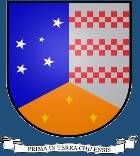 FONDO DE INNOVACIÓN PARA LA COMPETITIVIDAD 2017FONDO DE INNOVACIÓN PARA LA COMPETITIVIDAD 2017ANEXO ADMINISTRATIVO Nº 4ANEXO ADMINISTRATIVO Nº 4ANEXO ADMINISTRATIVO Nº 4ANEXO ADMINISTRATIVO Nº 4ANEXO ADMINISTRATIVO Nº 4ANEXO ADMINISTRATIVO Nº 4APORTE DE TERCEROSAPORTE DE TERCEROSAPORTE DE TERCEROSPara la correcta ejecución del proyecto denominado: Para la correcta ejecución del proyecto denominado: Para la correcta ejecución del proyecto denominado: La institución individualizada:La institución individualizada:La institución individualizada:La institución individualizada:La institución individualizada:La institución individualizada:Nombre Institución:Nº RUT Institución:Domicilio Institución:Ciudad Se compromete a realizar los siguientes aporte a la institución postulante:Se compromete a realizar los siguientes aporte a la institución postulante:Se compromete a realizar los siguientes aporte a la institución postulante:Cantidad (unidades/horas)Descripción del Aporte PropioValor Total ($)Nombre del Representante Legal empresa que aportaRutFirmaGOBIERNO REGIONAL DE MAGALLANES Y ANTÁRTICA CHILENAGOBIERNO REGIONAL DE MAGALLANES Y ANTÁRTICA CHILENAGOBIERNO REGIONAL DE MAGALLANES Y ANTÁRTICA CHILENAFONDO DE INNOVACIÓN PARA LA COMPETITIVIDAD 2017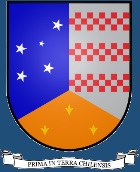 FONDO DE INNOVACIÓN PARA LA COMPETITIVIDAD 2017FONDO DE INNOVACIÓN PARA LA COMPETITIVIDAD 2017ANEXO ADMINISTRATIVO Nº 5ANEXO ADMINISTRATIVO Nº 5ANEXO ADMINISTRATIVO Nº 5ANEXO ADMINISTRATIVO Nº 5ANEXO ADMINISTRATIVO Nº 5ANEXO ADMINISTRATIVO Nº 5DECLARACIÓN JURADA SIMPLE DE EXCLUSIVIDADDECLARACIÓN JURADA SIMPLE DE EXCLUSIVIDADDECLARACIÓN JURADA SIMPLE DE EXCLUSIVIDADDECLARO, POR MEDIO DEL PRESENTE INSTRUMENTO, QUE LA INICIATIVA: DECLARO, POR MEDIO DEL PRESENTE INSTRUMENTO, QUE LA INICIATIVA: DECLARO, POR MEDIO DEL PRESENTE INSTRUMENTO, QUE LA INICIATIVA: DECLARO, POR MEDIO DEL PRESENTE INSTRUMENTO, QUE LA INICIATIVA: DECLARO, POR MEDIO DEL PRESENTE INSTRUMENTO, QUE LA INICIATIVA: DECLARO, POR MEDIO DEL PRESENTE INSTRUMENTO, QUE LA INICIATIVA: PRESENTADA A ESTE FONDO CONCURSABLE:PRESENTADA A ESTE FONDO CONCURSABLE:PRESENTADA A ESTE FONDO CONCURSABLE:HA SIDO ELABORADA EXCLUSIVAMENTE PARA DICHA CONVOCATORIA Y NO HA SIDO PRESENTADA A OTROS FONDOS CONCURSABLES DE CARÁCTER REGIONAL O NACIONAL EN ESTE AÑO CALENDARIO.HA SIDO ELABORADA EXCLUSIVAMENTE PARA DICHA CONVOCATORIA Y NO HA SIDO PRESENTADA A OTROS FONDOS CONCURSABLES DE CARÁCTER REGIONAL O NACIONAL EN ESTE AÑO CALENDARIO.HA SIDO ELABORADA EXCLUSIVAMENTE PARA DICHA CONVOCATORIA Y NO HA SIDO PRESENTADA A OTROS FONDOS CONCURSABLES DE CARÁCTER REGIONAL O NACIONAL EN ESTE AÑO CALENDARIO.La institución individualizada:La institución individualizada:La institución individualizada:La institución individualizada:La institución individualizada:La institución individualizada:Nombre Institución:Nº RUT Institución:Domicilio Institución:Ciudad Cantidad (unidades/horas)Descripción del Aporte PropioValor Total ($)Nombre del Representante LegalRutFirmaGOBIERNO REGIONAL DE MAGALLANES Y ANTÁRTICA CHILENAGOBIERNO REGIONAL DE MAGALLANES Y ANTÁRTICA CHILENAGOBIERNO REGIONAL DE MAGALLANES Y ANTÁRTICA CHILENAFONDO DE INNOVACIÓN PARA LA COMPETITIVIDAD 2017FONDO DE INNOVACIÓN PARA LA COMPETITIVIDAD 2017FONDO DE INNOVACIÓN PARA LA COMPETITIVIDAD 2017ANEXO ADMINISTRATIVO Nº 6ANEXO ADMINISTRATIVO Nº 6ANEXO ADMINISTRATIVO Nº 6ANEXO ADMINISTRATIVO Nº 6ANEXO ADMINISTRATIVO Nº 6ANEXO ADMINISTRATIVO Nº 6DECLARACIÓN BIENES DURABLESDECLARACIÓN BIENES DURABLESDECLARACIÓN BIENES DURABLESLa institución individualizada:La institución individualizada:La institución individualizada:La institución individualizada:La institución individualizada:La institución individualizada:Nombre Institución:Nº RUT Institución:Domicilio Institución:Ciudad Será responsable y mantendrá bajo resguardo los bienes a continuación individualizados:Será responsable y mantendrá bajo resguardo los bienes a continuación individualizados:Será responsable y mantendrá bajo resguardo los bienes a continuación individualizados:CANTIDADDESCRIPCION UBICACIÓNNombre del Representante LegalRutFirma